Solution Quiz - Octobre 2021ANAGRAMME Les mots suivants ont chacun une seule anagramme qui n'est jamais une forme conjuguée. Trouvez les solutions en vous aidant des lettres déjà placées.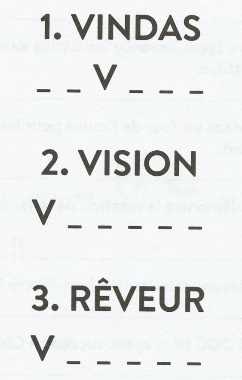 DivansVoisinVerrueLE BOUCHE-TROUSauf les noms propres, quels sont les deux seuls mots contenant ces lettres à cet endroit?C  _  _   F  _ D  _  _  T _ _ __ _ C _ G _ _ T _Réponse = CONFIDENTIEL et INCOGNITOCHARADEMon premier est une période géologique.     Mon deuxième est une période géologique.     Mon tout permet de ranger des revues de géologie.Réponse = Étagère : étage – ère DEVINETTEVoici la devinette…   Arnold Schwarzenegger en a un long,  Michael J. Fox en a un court,   Madonna n'en a pas et le page n'utilise plus le sien...Réponse = Le nom de famille…ÉNIGMEIl est dans l'étang et au fond du jardin.Il commence la nuit et finit le matin.Il apparaît deux fois dans l'année.Qui est-ce?Réponse = La lettre nQUIZ MUSICALIl fallait trouver le nom des chanteuses.Les niveaux de difficulté étaient :Facile           1, 2Difficile         3, 4, 5, 6, 7, 9Très difficile  8, 101- Quel est le nom de la chanteuse? Marie Carmen Titre L'aigle noir ttps://www.youtube.com/watch?v=GWR9Ti2ti8Y2- Quel est le nom de la chanteuse? Diane Tell Titre Si j'étais un homme https://www.youtube.com/watch?v=2_D84GZztz43-  Quel est le nom de la chanteuse? Véronique Sanson Titre Amoureuse https://www.youtube.com/watch?v=6PD6Ux7cNxM4- Le nom de la chanteuse? Julie Masse Titre C'est zéro https://www.youtube.com/watch?v=dHkSaxRqhu8QUIZ MUSICAL (suite…)5- Le nom de la chanteuse? Nicole Croisille Titre Une femme avec toi https://www.youtube.com/watch?v=J3L2Lh6TlYU6- Le nom de la chanteuse? Luce Dufault Titre Soirs de scotch https://www.youtube.com/watch?v=Kgv93vBZXSg7- Le nom de la chanteuse? Martine St Clair Titre Il y a de l'amour dans l'air https://www.youtube.com/watch?v=0suo0u0dNAo8- Le nom de la chanteuse? Nuance Titre Vivre dans la nuit https://www.youtube.com/watch?v=KgkV1HHGnT09- Le nom de la chanteuse? Marie Denise Pelletier Titre Tous les cris les SOS https://www.youtube.com/watch?v=yDPC8kSJUsY 10- Quel est le nom de la chanteuse?  Diane Juster Titre Ce matin https://www.youtube.com/watch?v=AUNj32h_p0cTROUVER LES DEUX FIGURES IDENTIQUES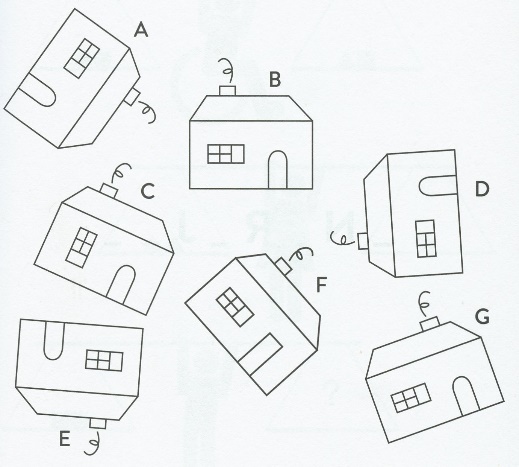 Réponse = Les figures A et D